РЕШЕНИЕ 09.01.2020	                      	                                                     № 118Об утверждении Реестра муниципальной собственности муниципального образования  Алексеевский сельсовет по состоянию на 01  января 2020 года	В соответствии с Федеральным законом от 06.10.2003 № 131-ФЗ «Об общих принципах организации местного самоуправления в Российской Федерации», Уставом муниципального образования  Алексеевский сельсовет и на основании Порядка формирования и ведения Реестра муниципальной собственности Алексеевского сельсовета, утвержденного решением Советом депутатов  от 29.11.2018 № 82, Совет депутатов РЕШИЛ: 	1. Утвердить прилагаемый Реестр муниципальной собственности муниципального образования  Алексеевский   сельсовет по состоянию на 01 января 2020 года.	2. Настоящее решение вступает в силу после дня его официального (опубликования) обнародования   и    применяется     к    правоотношениям,    возникшим  с 01  января  2020 года.         3. Решение от 29.11.2018 № 84 «Об утверждении Реестра муниципальной собственности муниципального образования  Алексеевский сельсовет по состоянию на 01  января 2018 года» считать утратившим силу.Глава муниципальногообразования                                                                            С.А.КурочкинРЕЕСТР
муниципального имущества муниципального образования Алексеевский сельсовет, Асекеевского района, Оренбургской области.по состоянию на 01 января  2020 г.
Раздел 1.  Сведения о недвижимом имуществе     РЕЕСТР
ОБЪЕКТОВ НЕДВИЖИМОГО ИМУЩЕСТВА, НАХОДЯЩЕГОСЯ В МУНИЦИПАЛЬНОЙ СОБСТВЕННОСТИ
 АЛЕКСЕЕВСКОГО СЕЛЬСОВЕТАСведения о муниципальном недвижимом имуществе (здания, помещения, сооружения, земельные участки) на 01.01.2020Подраздел 1.3. Сведения      о жилых, нежилых помещениях                                                                                                   Раздел 2. Сведения о движимом имуществе.Подраздел 2.1. Сведения об акциях  Подраздел 2.2. Сведения о долях (вкладах) в уставных (складочных) капиталах хозяйственных обществ и товариществПодраздел 2.3. Сведения об ином движимом имуществе.Раздел 3. Сведения о муниципальных унитарных предприятиях, муниципальных учреждениях, хозяйственных обществах, товариществах, акции, доли (вклады) в уставном (складочном) капитале которых принадлежат муниципальным образованиям, иных юридических лицах, в которых муниципальное образование является учредителем (участником).Глава муниципального образования                                                                                                      С.А.Курочкин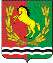 СОВЕТ ДЕПУТАТОВМУНИЦИПАЛЬНОГО ОБРАЗОВАНИЯ АЛЕКСЕЕВСКИЙ СЕЛЬСОВЕТАСЕКЕЕВСКОГО РАЙОНА ОРЕНБУРГСКОЙ ОБЛАСТИТРЕТЬЕГО  СОЗЫВА№ разделаНаименование раздела1.Раздел 1. Сведения о недвижимом имуществе                         2.Раздел 2. Сведения о движимом имуществе и иных правах3.Раздел 3. Сведения о муниципальных унитарных предприятиях, муниципальных учреждениях, хозяйственных обществах, товариществах, акции, доли (вклады) в уставном (складочном) капитале которых принадлежат муниципальным образованиям, иных юридических лицах, в которых муниципальное образование является учредителем (участником).№п/пНаименование недвижимого имуществаАдрес(местоположение)недвижимого имуществаКадастровый номер муниципального недвижимого имуществаПлощадь, протяженность и (или) иные параметры, характеризующие физические свойства недвижимого имуществаНазначение Вид вещного права (право хозяйственного ведения. Право оперативного управления)Дата возникновения и прекращение права муниципальной собственности на недвижимое имуществоВид ограничения (обременения))1Административное зданиеС.Алексеевка, ул.Советская,9256:05:0201001:19151,7 кв.мнежилоеМуниципальная собственность02.04.2012аренда2Здание Алексеевского СДКС.Алексеевка, ул.Советская,7356:05:0201001:221778,4 кв.мНежилое зданиеМуниципальная собственность02.04.2012Не имеется3ВодопроводС.Алексеевка56:05:0201001:2012875 мсооружениеМуниципальная собственность17.04.2013Аренда 4ВодопроводС.Воскресеновка56:05:0201001:291340 мсооружениеПраво хозяйственного ведения17.04.2013Не имеется5Сооружение (мост)С.Алексеевка ул.Заречная, 1а56:05:0201001:22251 кв.мСооружение дорожного транспортаМуниципальная собственность31.01.2014Не имеется6Сооружение (дорога)С.Алексеевка ул.Заречная56:05:0201001:221500 мСооружение дорожного транспортаМуниципальная собственность31.01.2014Не имеется7Сооружение (дорога)С.Алексеевка ул.Набережная56:05:0201001:220400 .мСооружение дорожного транспортаМуниципальная собственность31.01.2014Не имеется8Земельный участокС.Алексеевка, ул.Набережная56:05:0201001:2241180 кв. мДля обслуживания и эксплуатации внутрипоселковых дорогМуниципальная собственность01.02.2017Не имеется9Сооружение (дорога)С.Алексеевка ул.Советская56:05:0201001:219730 мСооружение дорожного транспортаМуниципальная собственность31.01.2014Не имеется10Земельный участокС.Алексеевка, ул.Советская56:05:0201001:2253870 кв.мДля обслуживания и эксплуатации внутрипоселковых дорогМуниципальная собственность28.05.2014Не имеется11Сооружение (скважина)С.Алексеевка ул.Колхозная,256:05:0201001:232110 мСооружение коммунального хозяйстваМуниципальная собственность28.03.2014аренда12Сооружение (водонапорная башня)С.Алексеевка ул.Колхозная,456:05:0201001:2333,1 кв.мСооружение коммунального хозяйстваМуниципальная собственность28.03.2014аренда13Сооружение С.Алексеевка, переулок Школьный56:05:0201001:247186 мДля обслуживания и эксплуатации внутрипоселковых дорогМуниципальная собственность06.10.2016Не имеется14Земельный участокС.Алексеевка, переулок Школьный56:05:0201001:2431080 кв. мДля обслуживания и эксплуатации внутрипоселковых дорогМуниципальная собственность06.10.2016Не имеется15Сооружение С.Алексеевка, ул.Советская56:05:0201001:246929 мДля обслуживания и эксплуатации внутрипоселковых дорогМуниципальная собственность06.10.2016Не имеется16Земельный участокС.Алексеевка, ул.Советская56:05:0201001:2424879 кв. мДля обслуживания и эксплуатации внутрипоселковых дорогМуниципальная собственность06.10.2016Не имеется17Сооружение С.Воскресеновка ул.Советская56:05:0000000:16591500 мДля обслуживания и эксплуатации внутрипоселковых дорогМуниципальная собственность23.06.2017Не имеется18Земельный участокС.Воскресеновка, ул.Советская56:05:0000000:17604600 кв. мДля обслуживания и эксплуатации внутрипоселковых дорогМуниципальная собственность27.06.2018Не имеется19Сооружение С.Алексеевка, ул.Колхозная56:05:0000000:17161120 мДля обслуживания и эксплуатации внутрипоселковых дорогМуниципальная собственность01.12.2017Не имеется20Земельный участокС.Алексеевка, ул.Колхозная56:05:0000000:17583420  кв. мДля обслуживания и эксплуатации внутрипоселковых дорогМуниципальная собственность27.06.2018Не имеется21Сооружение С.Алексеевка, ул.Нагорная56:05:0201001:2641210 мДля обслуживания и эксплуатации внутрипоселковых дорогМуниципальная собственность20.02.2018Не имеется22Земельный участокС.Алексеевка, ул.Нагорная56:05:0201001:2723603 кв. мДля обслуживания и эксплуатации внутрипоселковых дорогМуниципальная собственность27.06.2018Не имеется23Земельный участок Под кладбищеС.Воскресеновка56:05:0205001:306338 кв.мСельскохозяйственное использованиеМуниципальная собственность 08.08.2018Не имеется24КладбищеС.Алексеевка56:05:020400119311 кв.мСельскохозяйственное использованиеПраво хозяйственного ведения16.03.2016Не имеется25Сооружение (скважина)С.Воскресеновка 56:05:00000000110 мСооружение коммунального хозяйстваПраво хозяйственного веденияНе имеется26Сооружение (водонапорная башня)С.Воскресеновка 56:05:00000003,1 кв.мСооружение коммунального хозяйстваПраво хозяйственного веденияНе имеется27Земельный участокС.Алексеевка56:05:0206001:44323000 кв.мСельскохозяйственное использованиеМуниципальная собственность12.01.2016Аренда 28Земельный участокС.Алексеевка56:05:0206001:45114000 кв.мСельскохозяйственное использованиеМуниципальная собственность12.01.2016Аренда29Земельный участокС.Алексеевка56:05:0206001:43426000 кв.мСельскохозяйственное использованиеМуниципальная собственность12.01.2016Аренда 30Земельный участокС.Алексеевка56:05:0206001:461207000 кв.мСельскохозяйственное использованиеМуниципальная собственность12.01.2016аренда31Земельный участокС.Алексеевка56:05:0206001:38180000 кв.мСельскохозяйственное использованиеМуниципальная собственность07.04.2016Аренда 32Земельный участокС.Алексеевка56:05:0206001:17781080000 кв.мСельскохозяйственное использованиеМуниципальная собственность31.07.2018Аренда 33Земельный участокС.Алексеевка56:05:0206001:4790000 кв.мСельскохозяйственное использованиеМуниципальная собственность01.08.2018Аренда 34Земельный участокС.Алексеевка56:05:0206001:1779900000 кв.мСельскохозяйственное использованиеМуниципальная собственность31.07.2018Аренда 35Земельный участокС.Алексеевка56:05:0206001:1780270000 кв.мСельскохозяйственное использованиеМуниципальная собственность26.02.2019Аренда 36ОбелискС.Алексеевка, ул.Советская, 92а56:05:0201001:241163 кв.мСооружение для сохранения и изучения объектов культурного наследия Право хозяйственного веденияНе имеется37Котельная СДКС.Алексеевка, ул.Советская, 73аПраво хозяйственного ведения№п/пНаименование недвижимого имуществаАдрес (местоположение) недвижимого имуществаКадастровый номер муниципального недвижимого имуществаСведения о балансовой стоимости недвижимого имущества и начисленной амортизации (износе)Сведения о кадастровой стоимости  недвижимого имуществаДаты возникновения и прекращения права муниципальной собственности на недвижимое имуществоРеквизиты документов-оснований возникновения (прекращения) права муниципальной собственности на недвижимое имуществоСведения о правообладателе муниципального недвижимого имуществаСведения об установленных в отношении муниципального недвижимого имущества ограничениях (обременениях) с указанием основания и даты их возникновения и прекращения.1234567891011№п/пНаименование движимого имуществаСведения  о балансовой стоимости движимого имущества и начисленной амортизации (износе)Даты возникновения и прекращения права муниципальной собственности на движимое имуществоРеквизиты документов-оснований возникновения (прекращения) права муниципальной  собственности на движимое имуществоСведения о правообладателе муниципального движимого имуществаСведения об установленных в отношении муниципального движимого имущества ограничениях (обременениях) с указанием основания и даты их возникновения и прекращенияНаименование акционерного общества-эмитента, его ОГРНКоличество акций, выпущенных АО (количество привилегированных акций), размер доли в уставном капитале, принадлежащей муниципальному образованию в %Номинальная стоимость акций12345678910№п/пНаименование движимого имуществаСведения  о балансовой стоимости движимого имущества и начисленной амортизации (износе)Даты возникновения и прекращения права муниципальной собственности на движимое имуществоРеквизиты документов-оснований возникновения (прекращения) права муниципальной  собственности на движимое имуществоСведения о правообладателе муниципального движимого имуществаСведения об установленных в отношении муниципального движимого имущества ограничениях (обременениях) с указанием основания и даты их возникновения и прекращенияНаименование хозяйственного общества, товарищества, его ОГРНРазмер уставного (складочного) капитала хозяйственного общества, товарищества и доли муниципального образования в уставном (складочном) капитале в %1№п/пНаименование движимого имуществаСведения  о балансовой стоимости движимого имущества и начисленной амортизации (износе) рубДаты возникновения и прекращения права муниципальной собственности на движимое имуществоРеквизиты документов-оснований возникновения (прекращения) права муниципальной  собственности на движимое имуществоСведения о правообладателе муниципального движимого имуществаСведения об установленных в отношении муниципального движимого имущества ограничениях (обременениях) с указанием основания и даты их возникновения и прекращения1 Автомобиль ВАЗ 2107414900003.04.2013 Паспорт технического средства 63 МО 630336Администрация муниципального образования2Автомобиль ВАЗ -2107417928621.11.2008Паспорт технического средства 63 КХ 298806 от 17.01.2005 г.Администрация муниципального образования№ п\пПолное наименование и организационно-правовая форма юридического лицаАдрес (местонахождение)ОГРН и дата государственной регистрацииРеквизиты документа – основания создания юридического лица (участия муниципального образования в создании (уставном капитале) юридического лица)Размер уставного фонда (для муниципальных унитарных предприятий)Размер доли, принадлежащей муниципальному образованию в уставном (складочном) капитале, в % (для хозяйственных обществ и товариществ)Данные о балансовой и остаточной стоимости основных средств (фондов) (для муниципальных учреждений и муниципальных унитарных предприятий)Среднесписочная численность работников (для муниципальных учреждений и муниципальных унитарных предприятий)123456789